Рекомендации учителям.Учителям, помня о том, что «нельзя научиться плавать, стоя на берегу», следует активнее вводить тестовые технологии в систему обучения. В последние годы Центром тестирования РФ выпущены сборники тематических тестов. Эти тесты разработаны для учащихся с 5-го по 11-й классы практически по всем предметам, выносимым на ЕГЭ. С их помощью можно оценивать уровень усвоения материала учениками и отработать у них навык работы с тестовыми заданиями.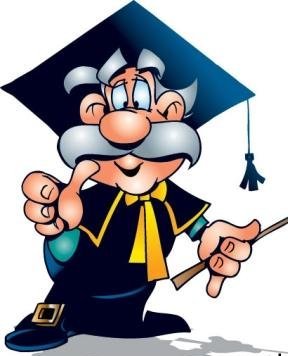 Такие тренировки в выполнении тестовых заданий позволят учащимся в ходе сдачи ЕГЭ реально повысить балл. Зная типовые конструкции тестовых заданий, ученик практически не будет тратить время на понимание инструкции. Во время таких тренировок формируются соответствующие психотехнические навыки саморегуляции и самоконтроля. При этом основную часть работы желательно проводить не перед самим экзаменом, а заранее, отрабатывая отдельные детали при сдаче зачетов по пройденным темам, т.е. в случаях не столь эмоционально напряженных, как сдача ЕГЭ.Психотехнические навыки, полученные учащимися в процессе обучения, не только повышают эффективность подготовки к сдаче ЕГЭ, но и позволяют учащимся более успешно вести себя во время экзамена, способствуют развитию навыков мыслительной работы, умению мобилизовать себя в решающей ситуации, овладевать собственными эмоциями.